„Microsoft Word 
Erste Schritte und Dokumentenlayout“ 
Musterlösung 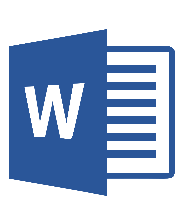 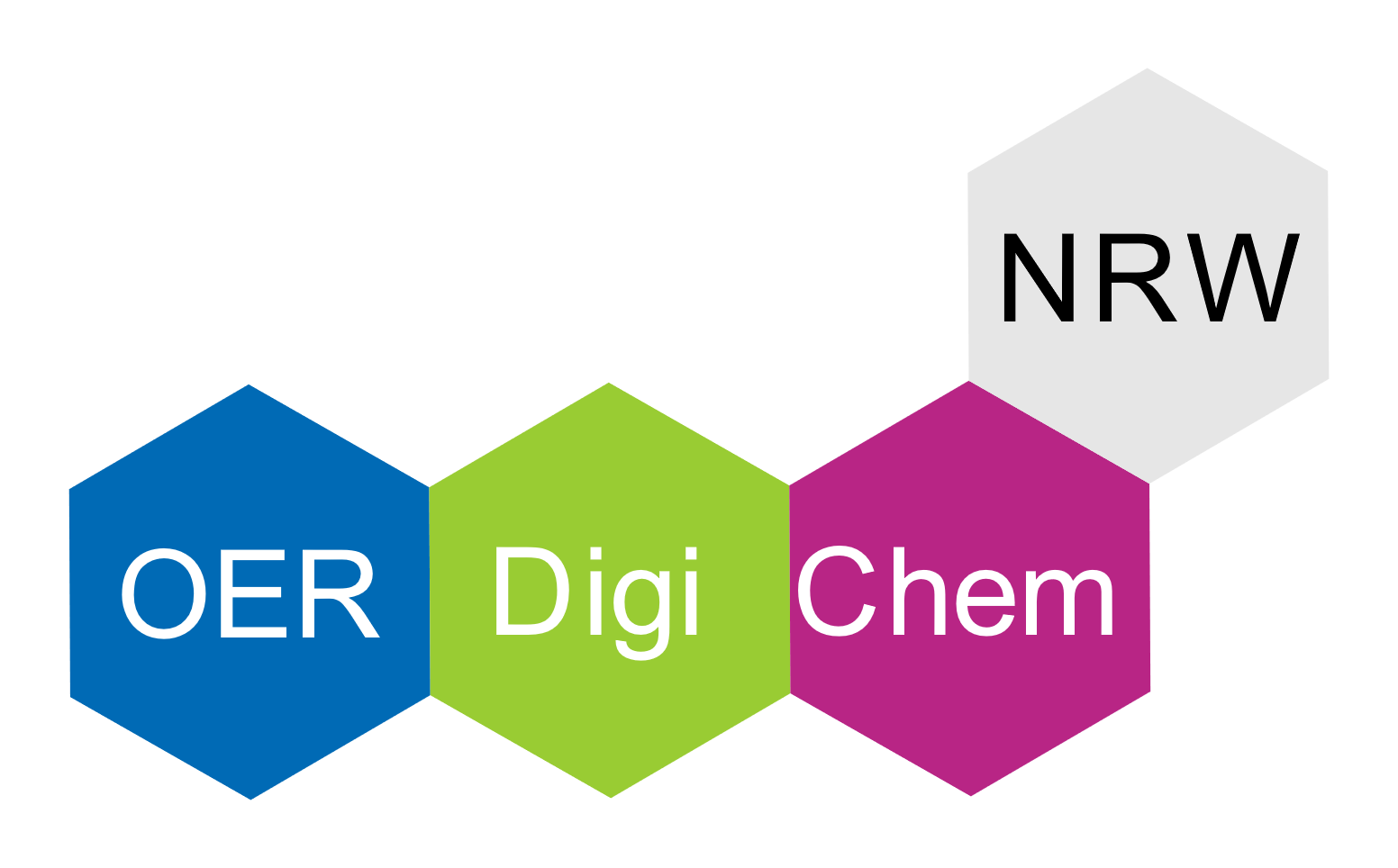 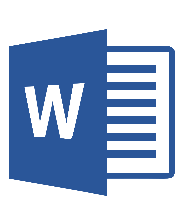 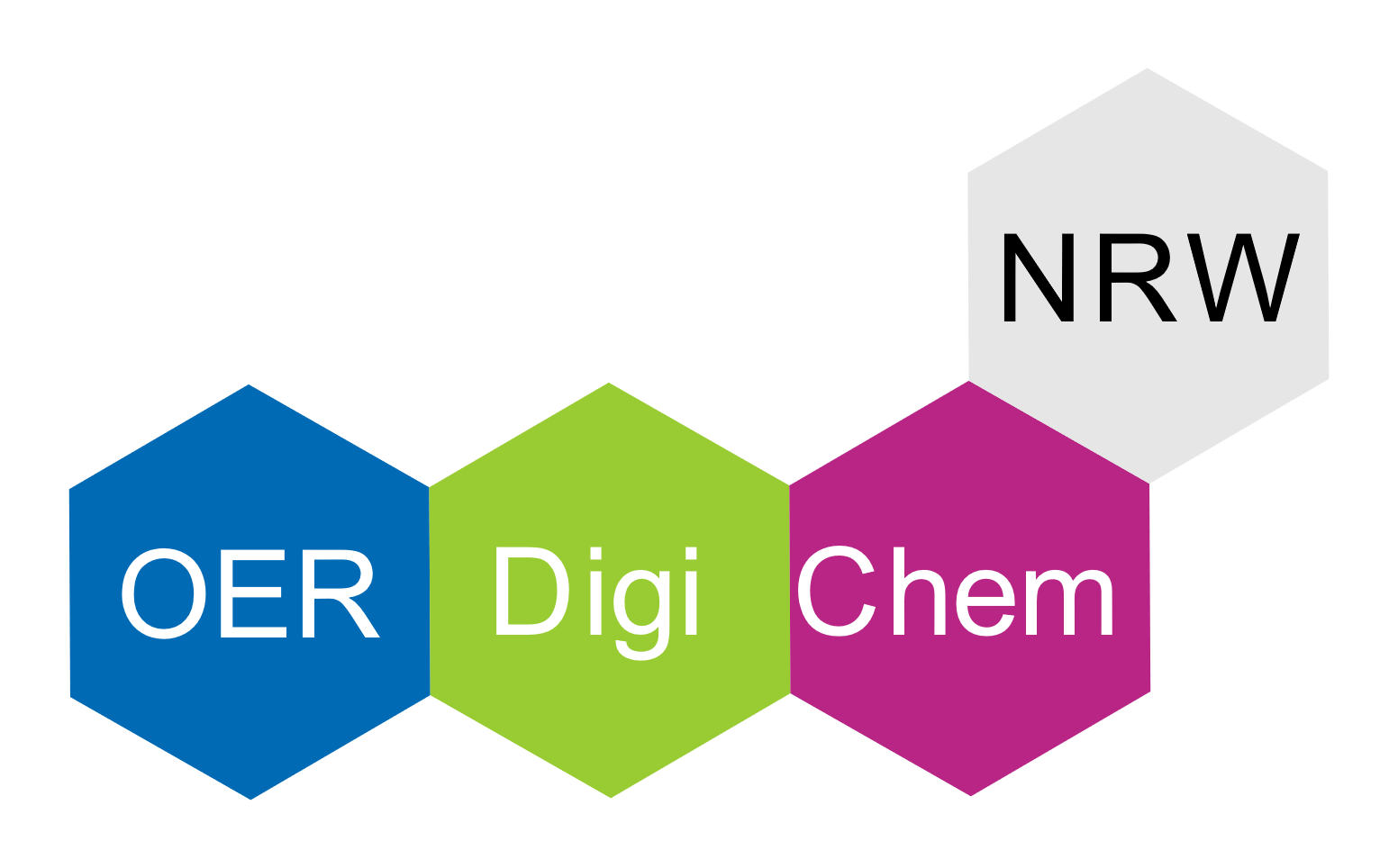 1. AufgabeÄndere die Seitenränder dieses Dokuments nach den Vorgaben Deiner Fakultät. Wenn Du diese nicht kennst, nutze den OER.DigiChem Vorschlag:links 4 cm, rechts 2 cm; oben 2,5 cm, unten 2 cm- “Layout” – Seitenränder – Benutzerdefinierte Seitenränder...	
- Maße eingeben und mit “OK” bestätigen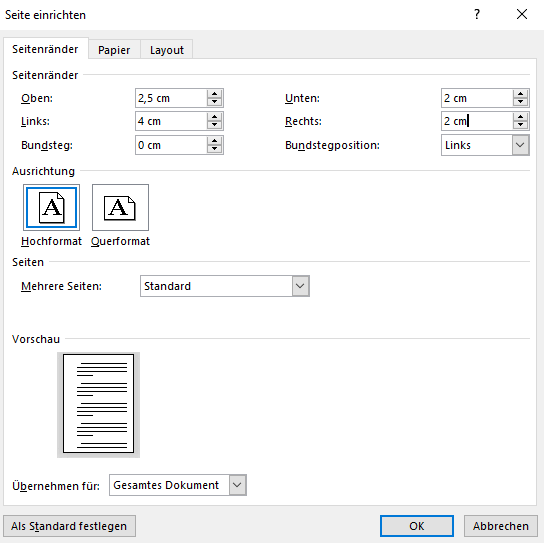 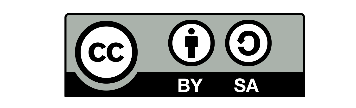 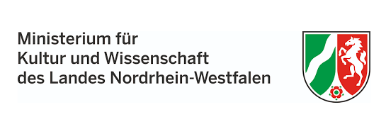 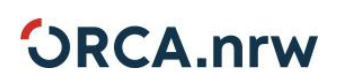 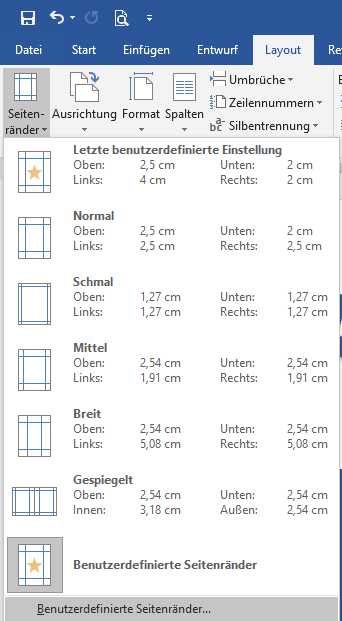 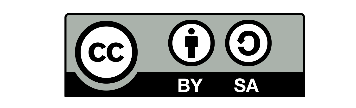 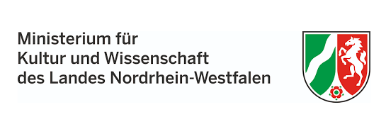 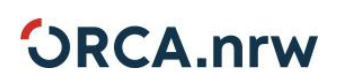 „Microsoft Word 
Erste Schritte und Dokumentenlayout“ 
Musterlösung2. AufgabeErstelle aus diesem Dokument eine neue "persönliche" Dokument-Vorlage.- “Datei” – Speichern unter – Speicherort – Dateityp .dotx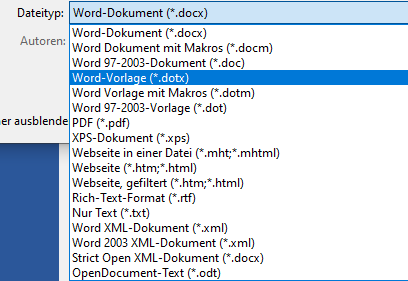 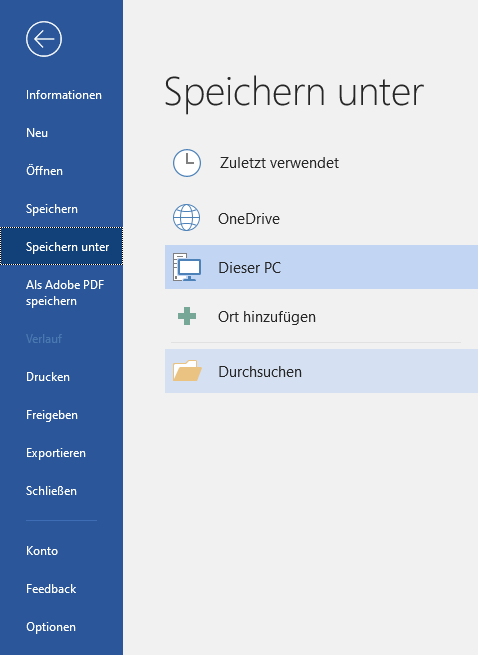 